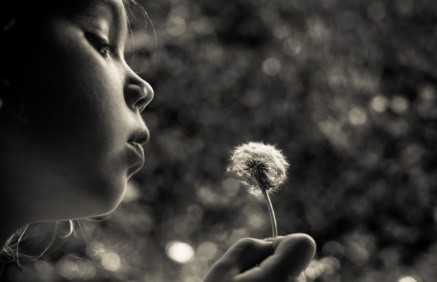 SSIP Workgroup December 6, 2023 Meeting NotesWorkgroup Participants: Sarah Moore, Anne Brager, Jaylene Trueblood, Naomi Grinney, Brandie Kendrick, Kathryn Marchese, Ariel Chambers, Lorelei Pisha, Lisa Terry, Jackie Robinson Brock, Kelly HillAbsent: Elizabeth Lyon, Dawn Lero, Chrishonna Greene, Tracy Walters, Tracy Walters, Deana Buck, Emily Amerson, Jessica MonacoObjectives to Consider and Current Status: Broad Improvement Strategy 1: Identify and implement initial and ongoing eligibility determination and assessment for service planning practices related to social-emotional development that effectively inform eligibility decisions, the child outcome summary process, IFSP development and service delivery. Establish recommended and/or required practices for use of a social-emotional screening tool(s) as part of eligibility determination and for ongoing developmental monitoring.  Survey of Current Practices sent to all local system managers.Recommendation sent to state office for review.State office recommended waiting to solicit feedback until recommendations finalized from other factors workgroup. Establish recommended and/or required practices for use of a social-emotional assessment tool(s) as part of initial and ongoing child assessment and additional questions on the family assessment tool. Survey of Current Practices sent to all local system managers.Recommendation sent to state office for review.State office recommended waiting to solicit feedback until recommendations finalized from other factors workgroup.Develop recommended practices around including eligibility and/or assessment team members with Infant Mental Health or related expertise. Finalized draft recommendations to send to state office.Examine inequities/bias in eligibility determination and assessment practices/tools.  Being addressed as part of tool review. Explore screening or assessing for other factors that impact infants’ and toddlers’ social-emotional development, such as parental depression, anxiety, trauma, parent-child interaction, and temperament.  Committee is developing recommendations. Link to Assessment Toolkit Developed from Previous SSIP: https://static1.squarespace.com/static/59a023cfbe42d6bbb81d66a5/t/6170721bc7954478de6b55ae/1634759195468/Assessment+Protocol+Toolkit.pdf Broad Improvement Strategy 2: Identify and implement evidence-based service delivery practices to promote positive social-emotional development for all eligible infants and toddlers and provide effective intervention to address delays and concerns. a. Explore available evidence-based practices to support positive social-emotional development and social relationships (e.g., Pyramid Model, PIWI, FAN, DEC Recommended Practices) in order to identify a core practice that will be implemented statewide.  Survey of Current Practices sent to all local system managers including a question about the pyramid model.Workgroup established and work underway to plan for implementation of Pyramid Model.Fact Sheet and Learning Byte to be released in Januaryb.  Understand from various communities, including those who are here as refugees and immigrants, what the concept of “social-emotional skills” means to them and what is important in their culture related to infants’ and toddlers’ skills in this area of development.Establish a committee. Action Items and Discussion:Finalized recommended practices around including eligibility and/or assessment team members with Infant Mental Health or related expertise will be sent to group members for review.  We will plan for submission to the state office at our next meeting.Established a sub-workgroup to develop an introduction on the importance of assessing social-emotional development for an assessment/screening toolkit and present an overview at our February meeting.Lisa, Terry, Naomi Grinney, Kathryn Marchese, and Jackie Robinson Brock will collaborate, and Lisa will facilitate. Lisa will send sub workgroup examples of what other states have written. Group facilitators will coordinate with the other factors workgroup to establish timeline and plan for collaboration of documents (introductions and tool reviews) to create social emotional screening and assessment toolkit to present to state office. Anne will send Lisa the template this workgroup used to profile screening and assessment tools.Anne will also send Lisa the “at a glance chart for screening and assessment”. Next Meeting:Review contract deliverables for 2024 and plan for action and discussion items. Share feedback on finalized recommended practices around including eligibility and/or assessment team members with Infant Mental Health or related expertise and plan for submission to the state office. Future Steps:Coordinate with facilitators for the workgroup on assessment tools for mitigating factors to on how to package screening/assessment tools from both workgroups and solicit feedback on our recommendations for screening and assessment from local systems and providers (what are your questions, what are your concerns, etc.)Identify group members willing to discuss the background of recommendations alongside state staff.Next Meeting Date: 1/24/2024 at 12:00Link: https://teams.microsoft.com/l/meetup-join/19%3ameeting_NDllNTZkNjktZTY1OS00ZjA1LWEyY2EtZGEzYjVhMTQxODcy%40thread.v2/0?context=%7b%22Tid%22%3a%22620ae5a9-4ec1-4fa0-8641-5d9f386c7309%22%2c%22Oid%22%3a%22be0de7c7-8994-4a09-b20e-fd3215bed6b5%22%7d